         						                                       ev. č. 264/20/04Dodatek č. 5ke Smlouvě o nájmu prostoru sloužícího podnikání ev. č.  462/14/04 
uzavřené dne 26. 11. 2014 v platném zněníSmluvní strany1. Hlavní město Praha se sídlem Mariánské náměstí 2/2, Praha 1, PSČ: 110 01IČO: 00064581, DIČ: CZ00064581zastoupenéTRADE CENTRE PRAHA a.s.se sídlem Praha 2, Blanická 1008/28, PSČ: 120 00IČO: 004 09 316, DIČ: CZ00409316	zapsaná v obchodním rejstříku vedeném Městským soudem v Praze pod spis. zn. B 43zastoupená Filipem Veselým, předsedou představenstva a 
Mgr. Janem Bouškou, místopředsedou představenstvaID datové schránky: vajgqj2(dále jen „pronajímatel“)a2.  LEBI 2020 s.r.o.se sídlem Praha 2 – Vinohrady, Blanická 1008/28, PSČ 120 00IČO: 290 18 285, DIČ: CZ29018285  zapsaná v obchodním rejstříku vedeném Městským soudem v Praze pod spis. zn. C 160296zastoupená JUDr. Renatou Scholzovou, jednatelkou společnosti  ID datové schránky: ta8izbie-mail: (dále jen „nájemce“)se dohodly na následujícím znění dodatku č. 5, který je uzavírán dle § 2201 a násl. ve spojení 
s § 2302 a násl. zákona č. 89/2012 Sb., občanský zákoník v platném znění (dále také i jen „občanský zákoník“), takto:AČlánek I. až článek XI. Smlouvy o nájmu prostoru sloužícího podnikání ev. č. 462/14/04 
uzavřené dne 26. 11. 2014 platné ve znění dodatku č. 1 ev. č. 35/16/04 ze dne 28. 1. 2016, 
dodatku č. 2 ev. č. 101/16/04 ze dne 16. 3. 2016, dodatku č. 3 ev. č. 295/18/04 ze dne 21. 6. 2018 a dodatku č. 4 ev. č. 769/18/04 ze dne 20. 11. 2018 včetně příloh se ruší a nahrazuje tímto zněním:  I.ProhlášeníI.1.	Společnost Trade Centre Praha a.s. prohlašuje, že je na základě Smlouvy o obchodním využití a správě ze dne 12. 5. 1993 v platném znění oprávněna pronajímat prostory sloužící podnikání v památkově chráněné stavbě č. p. 1008, která je součástí pozemku 
parc. č. 2078, k. ú. Vinohrady, na adrese Blanická 28, Praha 2, ve vlastnictví hlavního města Prahy, 
a zabezpečovat řádně plnění služeb, jejichž poskytování je s užíváním prostorů sloužících podnikání spojeno.I.2.	Nájemce prohlašuje, že ve smyslu obecných předpisů je svéprávný a splňuje podmínky pro podnikání. Současně nájemce prohlašuje, že vlastní veškerá potřebná oprávnění a povolení příslušných úřadů pro realizaci účelu nájmu dle této smlouvy.II. Předmět nájmuPronajímatel touto smlouvou pronajímá nájemci prostory sloužící podnikání ve 2. suterénu (2. PP) stavby uvedené v článku I. odst. I.1. této smlouvy o celkové výměře 14 m2 (místnosti č. S201/a). Veškeré pronajímané prostory jsou vyznačeny na situačním plánku (příloha č. 1).III. Účel nájmuIII.1. 	Nájemce je povinen užívat předmět nájmu výhradně jen ke smluvně určeným účelům jako sklady ke skladování převážně písemných dokumentů, a to pro předmět podnikání nájemce výroba, obchod a služby neuvedené v přílohách 1 až 3 živnostenského zákona uvedený ve výpisu z obchodního rejstříku. Nájemce nemá právo provozovat jinou činnost nebo změnit způsob či podmínky jejího výkonu, než jak to vyplývá z tohoto dohodnutého účelu nájmu. Nájemce nesmí v pronajatých prostorách skladovat věci výbušné, zvláště hořlavé či jinak nebezpečné.III.2. 	Nájemce není oprávněn v předmětu nájmu provozovat jinou činnost nebo změnit způsob 
či podmínky jejího výkonu, než jak to vyplývá z dohodnutého účelu nájmu viz odst. III.1. této smlouvy.IV.Doba nájmuIV. 1.	Nájem se sjednává na dobu neurčitou od 1. 8. 2020. IV.2.	Smluvní strany ve smyslu § 2311 občanského zákoníku výslovně vylučují použití § 2285 občanského zákoníku.V.Cenová a finanční ujednáníV.1.	Za užívání předmětu nájmu stanoví se smluvní nájemné ve výši 2.200 Kč měsíčně. Nájemné bude každý rok k 1. červenci valorizováno o míru inflace vyhlášené Českým statistickým úřadem za předchozí kalendářní rok (přičemž rozhodná je roční míra inflace vyjádřená přírůstkem průměrného indexu spotřebitelských cen za 12 měsíců předchozího roku proti průměru 12 měsíců roku, který jej předcházel), a to počínaje 1. 7. 2021 Nájemné je osvobozeno od DPH dle § 56a zák. 235/2004 Sb., 
o dani z přidané hodnoty, v platném znění.V.2.	Obě smluvní strany se dále dohodly na zálohovém zúčtovatelném placení nákladů za služby spojené s nájmem. Za veškeré další služby poskytované pronajímatelem v souvislosti s užíváním pronajatých prostor nájemcem se stanoví měsíční záloha na služby v celkové výši 800 Kč včetně DPH dle tohoto rozpisu:V.3.	Nájemce je povinen každoročně do 10. listopadu oznámit písemně pronajímateli průměrný počet osob užívajících předmětné prostory sloužící k podnikání v daném roce. V případě, že tak nájemce neučiní, bude pro účely vyúčtování služeb počet osob stanoven odborným odhadem.V.4.	Roční vyúčtování skutečných nákladů na výše uvedené služby za předchozí zúčtovací období, společně s daní z přidané hodnoty, předloží pronajímatel nájemci každoročně do 30. dubna roku následujícího po zúčtovacím období. Na rozdíl mezi skutečnými náklady za poskytované služby 
a celkovou úhradou záloh na tyto služby v uplynulém roce vystaví pronajímatel nájemci fakturu, kterou je nájemce povinen uhradit ve stanovené splatnosti. Případný přeplatek bude nájemci vrácen na účet, jehož číslo nájemce písemně sdělí pronajímateli. V.5.	Pronajímatel je oprávněn jednostranným písemným oznámením doručeným nájemci upravit výši záloh zejm. v případě, že dojde ke zvýšení cen služeb, jejich kvality anebo ke zvýšené spotřebě služeb ze strany nájemce. Zvýšené zálohy je nájemce povinen hradit s platností a účinností od následujícího čtvrtletí po oznámení nájemci. Nájemce se zavazuje takto upravené zálohy platit.V.6.	Nájemce bude platit nájemné a zálohy na služby dle odst. V.1. a V.2. tohoto článku měsíčně předem vždy do 1. dne měsíce, na který má být placeno, ve prospěch účtu č. 
u., Radlická 333/150, Praha 5 s uvedením variabilního symbolu 3151427 pro nájemné a 3241427 pro zálohy na služby. Po provedení úhrady zálohy na služby bude nájemci prostřednictvím e-mailu zaslán daňový doklad.V.7.	Nájemce se zavazuje nejpozději do 31. 7. 2020 mít složenou na účtu pronajímatele 
č., variabilní symbol 32421427, jistotu ve výši dvou měsíčních nájmů , tj. 4.400 Kč. Pronajímatel je oprávněn z jistoty čerpat dlužné platby nájemce či jiné závazky nájemce vůči pronajímateli. Nájemce se zavazuje v případě čerpání pronajímatele z jistoty a/nebo bude-li výše jistoty zvyšována v souladu s valorizací výše nájemného dle odst. V.1. této smlouvy a/nebo v případě jiné úpravy nájemného doplnit jistotu na stanovenou výši vždy nejpozději 
do 31. 7. příslušného kalendářního roku (ev. do 15 dnů ode dne doručení písemné výzvy pronajímatele) tak, aby jistota dosahovala v každém období trvání nájemního vztahu výše dvou měsíčních nájmů. Pokud bude nájemce v prodlení s plněním svého závazku dle předchozí věty, má pronajímatel právo tuto smlouvu vypovědět pro hrubé porušení povinnosti vyplývající z nájmu. Výpovědní doba činí jeden měsíc a počne běžet prvním dnem měsíce následujícího poté, 
co výpověď došla nájemci.V.8 	Pronajímatel prohlašuje, že ke dni podpisu tohoto dodatku č. 5 má nájemce u pronajímatele složenou jistotu ve výši 11.653 Kč, dle smlouvy o nájmu prostoru sloužícího podnikání 
ev. č. 462/14/04 ze dne 26. 11. 2014 v platném znění. Smluvní strany se dohodly, že na úhradu jistoty dle čl. V. odst. V.7 smlouvy ve znění tohoto dodatku č. 5 se započítává částka 
ve výši 4.400 Kč z jistoty složené nájemcem dle smlouvy o nájmu prostoru sloužícího podnikání 
ev. č. 462/14/04 ze dne 26. 11. 2014 v platném znění.Smluvní strany se dohodly, zbývající část složené jistoty, tj. 7.253 Kč, bude použita takto:na úhradu nájemného za 07/2020 ve výši 6.519 Kčna částečnou úhradu zálohy na služby za 05/20 ve výši 734 KčV.9.	Jistota bude nájemci vrácena dle dohody smluvních stran, nejpozději do 4 týdnů po skončení nájemního vztahu, resp. po předání prostor zpět pronajímateli. Pronajímatel má právo z jistoty před jejím vrácením i kdykoli v průběhu nájemního vztahu odečíst prokazatelně dlužné nájemné, platbu za služby, či jinak způsobenou škodu pronajímateli či jakékoli pohledávky pronajímatele za nájemcem z titulu nájemní smlouvy. V.10.	Pro včasnost úhrady je rozhodující den, kdy bude příslušná částka připsána na účet pronajímatele nebo nájemce.  V.11.	Bude-li nájemce v prodlení s placením nájemného nebo vyúčtování za plnění poskytovaná pronajímatelem v souvislosti s užíváním pronajatého prostoru, zavazuje se uhradit pronajímateli úroky z prodlení v zákonné výši a pronajímatel je současně v takovém případě oprávněn vypovědět nájemní smlouvu s jednoměsíční výpovědní dobou, a to bez předchozí výzvy k nápravě adresované nájemci. Výpovědní doba počne běžet prvním dnem kalendářního měsíce následujícího po měsíci, ve kterém byla výpověď nájemci doručena. VI.Užívání předmětu nájmu, podnájemVI.1.	Nájemce se seznámil se stavem předmětu nájmu a prohlašuje, že předmět nájmu plně vyhovuje účelu nájmu dle této smlouvy a je způsobilý pro účely dle této smlouvy. Pronajímatel předá nájemci předmět nájmu písemným předávacím protokolem, nejpozději ke dni vzniku nájemního vztahu, přičemž podmínkou předání je složení jistoty dle čl. V. odst. V.7. této smlouvy a uhrazené nájemné a zálohy 
na služby na první měsíc nájmu dle čl. V. odst. V.1., V.2. a V.6. této smlouvy. Součástí předávacího protokolu bude též soupis předávaného vybavení, které je nedílnou součástí předmětu nájmu 
a Provozní řád objektu, tj. stavby uvedené v čl. I. odst. I.1. této smlouvy.VI.2. 	Předmět nájmu může nájemce užívat výlučně k účelu nájmu dle této smlouvy, dále přiměřeně k jeho povaze, v souladu s jeho stavebním určením a při dodržení opatření a podmínek užívání předmětu nájmu v souladu s Provozním řádem objektu. Nájemce podpisem této smlouvy potvrzuje, že se se všemi dokumenty a podmínkami seznámil. Nájemce se zavazuje předmět nájmu užívat v souladu s právními předpisy a dle podmínek sjednaných v této smlouvě. Nájemce bude předmět nájmu užívat tak, aby užívání neodporovalo této smlouvě, právním předpisům a/nebo dobrým mravům 
a nenarušovalo klid a pořádek. Smluvní strany se dohodly, že nájemce v případě porušení tohoto odstavce uhradí pronajímateli smluvní pokutu ve výši 20.000 Kč za každé jednotlivé porušení povinností nájemce, které jsou uvedené v tomto odstavci smlouvy. Porušení povinnosti vyplývající nájemci z tohoto odstavce smlouvy se považuje za hrubé porušení smlouvy a pronajímatel je oprávněn tuto smlouvu vypovědět s jednoměsíční výpovědní dobou, jejíž běh započne prvním dnem kalendářního měsíce, který následuje po měsíci, ve kterém byla výpověď doručena nájemci. V případě opakujících se porušení povinností dle tohoto odstavce smlouvy a/nebo v případě, že nájemce poruší více povinností současně a nezjedná nápravu ani na písemnou výzvu pronajímatele v dodatečně určené lhůtě 5 dnů, je pronajímatel oprávněn tuto smlouvu vypovědět bez výpovědní doby. VI.3.	Bez předchozího písemného souhlasu pronajímatele není nájemce oprávněn umístit na fasádu objektu žádné předměty, jako jsou štíty, návěstí a podobná znamení. Odpovědnost za škody, které vzniknou v souvislosti s umístěním předmětů na objektu, nese v celém rozsahu nájemce. Smluvní strany se dohodly na vyloučení § 2305 poslední věta občanského zákoníku, tedy mezi stranami platí, že v případě, kdy se pronajímatel do jednoho měsíce ode dne žádosti nájemce nevyjádří, pronajímatel souhlas nedal.VI.4.	K označení předmětu nájmu budou využity stávající plochy k tomuto určené dle pokynů 
a požadavků pronajímatele. Jakýkoliv zásah v nebo na nemovité věci je nutné předem písemně projednat s pronajímatelem a s příslušnými orgány státní památkové péče, zejména umístění nebo odstranění označení provozovny, reklamní poutače, nátěry fasády, výkladců. V případě, že nájemce poruší některou z povinností uvedených v tomto ustanovení, je povinen uhradit veškeré sankce uložené ze strany příslušných orgánů státní památkové péče či jiných orgánů státní správy a uhradit pronajímateli veškerou škodu, která jeho jednáním pronajímateli vznikne. Při skončení nájmu odstraní nájemce označení, kterými nemovitou věc opatřil, a uvede dotčenou část nemovité věci do původního stavu, pokud mezi smluvními stranami písemně nebude dohodnuto jinak.Pronajímatel upozorňuje nájemce, že je nutné dodržovat Pravidla označování provozoven v Pražské památkové rezervaci a na kulturních památkách na území hl. m. Prahy, schválená usnesením Rady HMP č. 2757 ze dne 9. 12. 2019, která jsou zveřejněna na webových stránkách kultivovana.praha.eu.VI.5.	Nájemce bere na vědomí, že pokud jím vnesený movitý majetek do předmětu nájmu není pojištěn, pojištění takového majetku si nájemce zajišťuje sám.VI.6.	Pronajímatel upozorňuje nájemce, že je nutné dodržovat Usnesení Rady hl. m. Prahy č. 2832 ze dne 16. 12. 2019 k zavedení opatření respektujících principy předcházení vzniku odpadů 
a minimalizace používání jednorázových obalů a výrobků.VI.7.	Nájemce je povinen v předmětu nájmu samostatně zajišťovat požární ochranu a bezpečnost práce v souladu s obecně platnými právními předpisy. Nájemce se dále zavazuje dodržovat 
a kontrolovat protipožární opatření v předmětu nájmu a dále provádět pravidelné kontroly jím a třetími osobami vnesených věcí a zařízení, aby tak předcházel s náležitou obezřetností vzniku požáru. VI.8.	Nájemce může předmět nájmu nebo jeho část dát do podnájmu jen po předchozím písemném souhlasu pronajímatele.VI.9.	Nájemce je povinen užívat předmět nájmu v souladu zejm. s provozním řádem objektu, který mu bude předán při předání pronajatých prostor dle odst.  VI.1. tohoto článku. VI.10.	Nájemce není oprávněn jakýmkoli způsobem inzerovat na veřejných portálech, případně 
i jinak nabízet k pronájmu, předmět nájmu třetím osobám. Porušení tohoto ustanovení je důvodem k výpovědi nájmu dle čl. VIII. odst. VIII.2. této smlouvy. VI.11.	Pronajímatel souhlasí s podnájmem části prostoru sloužícího podnikání pro společnosti: Reality Smajlík s.r.o., IČO 291 56 301, LFA 2020 advokáti s.r.o., a.s., IČO 290 09 243, JUDr. Renata Scholzová, IČO 131 58 660 a MIRE s.r.o., IČO 290 18 285 v objektu č. p. 1008 na pozemku parc. 
č. 2078 v k. ú. Vinohrady na adrese Blanická 28, Praha 2. Souhlas se uděluje po dobu trvání této smlouvy o nájmu prostoru sloužícího podnikání ev. č. 462/14/04 v platném znění.VI.12.	Pronajímatel souhlasí s umístěním sídla společností: Reality Smajlík s.r.o., IČO 291 56 301, LFA 2020 advokáti s.r.o., a.s., IČO 290 09 243, , IČO 131 58 660 
a MIRE s.r.o., IČO 290 18 285 v objektu č. p. 1008 na pozemku parc. č. 2078 v k. ú. Vinohrady 
na adrese Blanická 28, Praha 2.VI. 13.	Nájemce se zavazuje v případě ukončení nájemního vztahu dle této smlouvy, a to 
z jakéhokoli důvodu, provést změnu zápisu sídla nájemce v obchodním rejstříku (podat návrh na výmaz zapsaného sídla na adrese Blanická 28, Praha 2) nejpozději do 14 dnů ode dne ukončení nájemního vztahu včetně zajištění výmazu sídla podnájemce na adrese Blanická 28, Praha 2, uvedeného v čl. VI. odst. VI. 12 a tyto skutečnosti doložit pronajímateli kopiemi podaných návrhů rejstříkovému soudu. Smluvní strany současně sjednávají, že nájemce uhradí pronajímateli smluvní pokutu ve výši 10.000 Kč za jedno sídlo v případě nesplnění povinností uvedených v předchozí větě, a to i jednotlivě, přičemž tato smluvní pokuta je splatná marným uplynutím lhůty uvedené
v předchozí větě. Výše uvedená smluvní pokuta může být pronajímatelem uložena opakovaně, a to v případě kdy nájemce ani po písemné výzvě pronajímatele nepředloží kopie podaných návrhů rejstříkovému soudu. VI.14. 	Nájemce je povinen dbát při užívání předmětu nájmu práv ostatních nájemců a nerušit výkon jejich práv, dodržovat obvyklé podmínky a zvyklosti užívání předmětu nájmu i prostor společných, jakož i zvláštní podmínky stanovené zejm. v Provozním řádu objektu. Nájemce je povinen dbát na to, aby neznečišťoval, nepoškozoval, nezhoršoval ani jinak neznehodnocoval předmět nájmu 
i společné prostory a okolí objektu. Nájemce se zavazuje respektovat opatření pronajímatele směřující ke zlepšení pořádku a bezpečnosti v objektu. Pronajímatel je oprávněn přijímat vhodná opatření průběžně podle vzniku jejich potřeby bez nutnosti uzavírat dodatky k nájemní smlouvě. Informace o přijatých opatřeních však pronajímatel sdělí nájemci písemně přímo.VI.15. 	Nájemce se zavazuje dodržovat noční klid v hodinách od 22:00 do 6:00. Nájemce se zavazuje respektovat dobré jméno pronajímatele a v předmětu nájmu nepřipustit činnosti, které by mohly poškodit dobré jméno pronajímatele. Nedodržení tohoto ujednání ani přes předchozí písemné upozornění může mít za následek výpověď této smlouvy ze strany pronajímatele s jednoměsíční výpovědní dobou, jejíž běh začne prvním dnem kalendářního měsíce následujícího po měsíci, ve kterém byla výpověď doručena nájemci.VII.Údržba a opravy pronajatých prostorVII.1.	Nájemce bere na vědomí, že předmět nájmu je ve stavbě, která je památkově chráněna a při veškeré své činnosti tuto skutečnost vždy zohlední. Nájemce se zejména zavazuje nezasahovat do historických prvků v předmětu nájmu žádným způsobem, v jehož důsledku by mohlo dojít k jejich poškození. Nájemce je povinen dodržovat podmínky a doporučení plynoucí z pravomocí orgánů památkové péče.VII.2.	Nájemce nesmí provádět jakékoli zásahy do předmětu nájmu bez předchozího písemného souhlasu pronajímatele. Porušení tohoto ustanovení může být důvodem k výpovědi s jednoměsíční výpovědní dobou. Porušením povinnosti obsažené v tomto odstavci smlouvy věta první vzniká nájemci povinnost uhradit pronajímateli smluvní pokutu ve výši 50.000 Kč. Veškeré náklady spojené s jakoukoli změnou a/nebo úpravou či zásahem do předmětu nájmu ze strany nájemce, nese v celém rozsahu výhradně nájemce bez jakékoli finanční či jiné účasti pronajímatele. Smluvní strany si výslovně sjednávají, že v takovém případě při skončení nájemního vztahu z jakéhokoli důvodu nevzniká nájemci nárok na případné vyrovnání z titulu zhodnocení předmětu nájmu, s čímž nájemce výslovně souhlasí.VII.3.     Nájemce se zavazuje, že bude udržovat předmět nájmu v řádném stavu. Během doby pronájmu je nájemce povinen provádět v předmětu nájmu na vlastní náklady drobné opravy a běžnou údržbu. Pro jejich rozsah a povinnost úhrady bude použito znění Nařízení vlády č. 308/2015 Sb., 
o vymezení pojmů běžná údržba a drobné opravy s tím, že pro tyto účely je nájemce v obdobném vztahu jako nájemce bytu. Nájemce je povinen okamžitě odstranit vady a poškození předmětu nájmu, které způsobil svým nevhodným, nebo neopatrným chováním, užíváním předmětu nájmu v rozporu 
s tímto ustanovením, nebo s Provozním řádem objektu a návody k použití elektrospotřebičů. VII.4.	Nájemce se zavazuje písemně oznámit pronajímateli neprodleně nezbytnost provedení takových oprav, k nimž je povinen vlastník nemovité věci. Nesplněním této povinnosti odpovídá nájemce za škodu, která by tím případně vznikla.VII.5.	Nájemce je povinen umožnit pronajímateli (jím pověřenému zástupci) vstup do předmětu nájmu vždy po předchozím ohlášení nejméně dva dny předem, a to zejm. za účelem provedení kontroly předmětu nájmu, údržby, opravy, prohlídky, měření a další činnosti související s předmětem nájmu. Tato podmínka ohlášení neplatí v případě havárie nebo nebezpečí jiné škody na předmětu nájmu.VII.6.	Za poškození předmětu nájmu jakož i zařízení k předmětu nájmu náležejícího je nájemce povinen uhradit škodu v případě, že byla způsobena jím, osobami patřícími k jeho obchodní korporaci nebo jeho podnájemníky, návštěvníky, dodavateli apod.VII.7. 	Nájemce je povinen snášet omezení v užívání předmětu nájmu min. v rozsahu nutném pro provedení oprav a udržování věci nad rámec této smlouvy a je povinen za tímto účelem umožnit pronajímateli nebo jím pověřeným třetím osobám přístup k předmětu nájmu. Pronajímatel oznámí nájemci nejpozději 14 dní před zahájení prací na opravách a udržování předmětu nájmu a/nebo objektu, ve kterém se předmět nájmu nachází. Toto ustanovení se netýká případů zejm. havárie, hrozící havárie, vyšší moci apod. Pro provedení havarijních oprav umožní nájemce pronajímateli přístup neprodleně po ohlášení závady. VIII.Skončení nájmuVIII.1.	Pronajímatel i nájemce jsou oprávněni vypovědět tuto smlouvu bez udání důvodu. Výpověď nájmu vyžaduje písemnou formu a musí dojít druhé smluvní straně ve smyslu § 573 občanského zákoníku. Výpovědní doba je v tomto případě pro obě strany 3 měsíce a počne běžet prvním dnem měsíce následujícího poté, co výpověď došla druhé smluvní straně. Smluvní strany jsou dále oprávněny vypovědět tuto smlouvu z důvodů výslovně sjednaných v této smlouvě a s výpovědní dobou uvedenou v této smlouvě.VIII.2.	V případě vážného důvodu na straně pronajímatele jako je zejména, a to jednotlivě, prodlení nájemce s úhradou nájemného nebo s úhradou za služby, jejichž poskytování je spojeno s nájmem, a to i části nájemného nebo záloh na služby, pokud nájemce začne provádět nebo provede stavební úpravy v předmětu nájmu bez předchozího souhlasu pronajímatele, dále pokud přenechá pronajatý prostor nebo jeho část do podnájmu bez písemného souhlasu pronajímatele, dále pokud nájemce začne užívat i jiné prostory než pronajaté, dále pokud nájemce změní v pronajatých prostorách předmět podnikání bez předchozího písemného souhlasu pronajímatele a pokud nájemce začne užívat pronajaté prostory v rozporu se smlouvou, včetně užívání předmětu nájmu v rozporu s čl. VI. odst. VI.10. této smlouvy, má pronajímatel právo vypovědět smlouvu v jednoměsíční výpovědní době není-li ve smlouvě stanoveno jinak. Výpovědní doba počne běžet prvním dnem kalendářního měsíce následujícího po měsíci, ve kterém byla výpověď nájemci doručena.VIII.3.	Smluvní strany vylučují použití § 2315 občanského zákoníku.VIII.4.	Ke dni zániku nájmu je nájemce povinen předmět nájmu vyklidit, řádně uklidit a vyklizený a čistý odevzdat pronajímateli ve stavu, v jakém jej převzal, s přihlédnutím k míře běžného opotřebení, přičemž jakékoliv poškození, které vznikne užíváním během doby nájmu, je povinen odstranit nájemce na vlastní náklady. O zpětném předání bude vyhotoven písemný protokol, ve kterém v případě vyššího poškození, než by odpovídalo běžnému opotřebení, sjednají smluvní strany výši úhrady, kterou se nájemce zavazuje neprodleně, nejdéle do dvou dnů ode dne podpisu předávacího protokolu, uhradit. VIII.5.	Pokud nájemce předmět nájmu ke dni zániku nájmu nevyklidí, je oprávněn pronajaté prostory vyklidit počínaje dnem následujícím po dni zániku nájmu pronajímatel, a to na náklady a nebezpečí nájemce. Pokud nájemce předmět nájmu ke dni zániku nájmu nevyklidí a vyklizení předmět nájmu nepředá zpět pronajímateli, je nájemce povinen uhradit pronajímateli smluvní pokutu ve výši 
10.000 Kč za každý započatý den prodlení s vyklizením a předáním předmětu nájmu.IX.Salvátorská klauzulePokud některé z ustanovení této nájemní smlouvy bude nebo se stane neplatným a týká-li se důvod neplatnosti jen takové části smlouvy, kterou lze od jejího ostatního obsahu oddělit, je neplatnou jen tato část, lze-li předpokládat, že by k právnímu jednání došlo i bez neplatné části, rozpoznala-li by strana smlouvy neplatnost včas. Smluvní strany se zavazují, že namísto neplatného ustanovení dohodnou takové ustanovení, které neplatné ustanovení nahradí a zároveň bude dodržen účel smlouvy. X.Informace o zpracování osobních údajůX.1.	Pronajímatel informuje nájemce o uchovávání osobních údajů, které mu v rámci smluvního vztahu byly poskytnuty, a to všechny nebo některé uvedené níže:Jméno, příjmení;Datum narození;Číslo občanského průkazu;Rodinný stav;Adresa;E-mailová adresa;Telefonní číslo;Bankovní účet;Identifikační číslo nájemce, jedná-li se o osobní údaj;Daňové identifikační číslo,a to v souladu s nařízením Evropského parlamentu a Rady (EU) č. 2016/679 o ochraně fyzických osob v souvislosti se zpracováním osobních údajů a o volném pohybu těchto údajů a o zrušení směrnice 95/46/ES (obecné nařízení o ochraně osobních údajů), (dále jen „Nařízení“), a to za účelem poskytnutí plnění ze smlouvy a dále za účelem evidence smlouvy a případného budoucího uplatnění a obranu práv a povinností smluvních stran. X.2.	Uchování a zpracování osobních údajů je za výše uvedeným účelem po dobu 10 let od realizace poslední části plnění dle smlouvy, nepožaduje-li jiný právní předpis uchování smluvní dokumentace po dobu delší. Výše uvedené zpracování je umožněno na základěčl. 6 odst. 1 písm. b) Nařízení – zpracování nezbytné pro splnění smlouvy, a čl. 6 odst. 1 písm. f) Nařízení – je-li to nezbytné pro účely oprávněných zájmů správce.X.3.	Pronajímatel prohlašuje, že veškeré osobní údaje jsou důvěrné a nebudou poskytnuty žádné třetí osobě. Výjimku představují zpracovatelé, kterými jsou:Poskytovatel informačního systému QI a iDES;Poskytovatel centrálního datového úložiště;Poskytovatel softwaru MS Office;Poskytovatel vyúčtování spotřebovaných služeb.Případně další poskytovatelé zpracovatelských softwarů, služeb a aplikací, které však v současné době pronajímatel nevyužívá. X.4.	Nájemce má podle Nařízení právo:požadovat po pronajímateli informaci, jaké osobní údaje zpracovává,vyžádat si u pronajímatele přístup k těmto údajům a tyto nechat aktualizovat nebo opravit, popřípadě požadovat omezení zpracování,požadovat po pronajímateli výmaz osobních údajů – výmaz pronajímatel provede, pokud tento výmaz není v rozporu s odst. X.1. tohoto článku a oprávněnými zájmy pronajímatele,na přenositelnost údajů a právo požadovat kopii zpracovávaných osobních údajů,na účinnou soudní ochranu, pokud má za to, že jeho práva podle Nařízení byla porušena v důsledku zpracování jeho osobních údajů v rozporu s tímto Nařízením,v případě pochybností o dodržování povinností souvisejících se zpracováním osobních údajů obrátit se na pronajímatele nebo na Úřad pro ochranu osobních údajů.XI.Závěrečná ustanoveníXI.1.	Nedílnou součástí této smlouvy jsou tyto přílohy:Příloha č. 1 – Situační plánekXI.2. Tato smlouva představuje úplné ujednání smluvních stran. Veškeré změny a doplňky této smlouvy jsou možné pouze formou písemného dodatku a za souhlasu obou smluvních stran. Smluvní strany sjednávají, že změna čísla bankovního účtu nevyžaduje změnu této smlouvy. Smluvní strany jsou však povinny takovou změnu bez zbytečného odkladu sdělit písemně druhé smluvní straně, a to prostřednictvím e-mailu, výjimečně pokud není možná elektronická komunikace, tak formou dopisu. XI.3.	Skutečnosti neupravené touto smlouvou se řídí příslušnými předpisy, zejména občanským zákoníkem a zákonem č. 67/2013 Sb., kterým se upravují některé otázky související s poskytováním plnění spojených s užíváním bytů a nebytových prostorů v domě s byty. XI.4.	Nájemce je povinen oznámit pronajímateli do 5 dnů jakoukoli změnu identifikačních údajů uvedených v preambuli smlouvy a jakoukoli změnu údajů ve výpisu z obchodního rejstříku.XI.5.	Smlouva je vyhotovena ve čtyřech stejnopisech, přičemž tři vyhotovení obdrží pronajímatel 
a jedno nájemce.XI.6.	Tato smlouva nabývá platnosti dnem jejího podpisu oběma smluvními stranami a účinnosti dnem jejího uveřejnění prostřednictvím registru smluv. XI.7.	Smluvní strany výslovně souhlasí s tím, aby tato smlouva byla uvedena v Centrální evidenci smluv (CES) vedené hl. m. Prahou, která je veřejně přístupná a která obsahuje údaje 
o smluvních stranách, předmětu smlouvy, číselné označení této smlouvy, datum jejího podpisu 
a text této smlouvy.XI.8.	Smluvní strany prohlašují, že skutečnosti uvedené v této smlouvě nepovažují za obchodní tajemství ve smyslu § 504 občanského zákoníku a udělují svolení k jejich užití a zveřejnění bez stanovení jakýchkoli dalších podmínek.XI.9.	Smluvní strany výslovně sjednávají, že uveřejnění této smlouvy v registru smluv dle zákona č. 340/2015 Sb., o zvláštních podmínkách účinnosti některých smluv, uveřejňování těchto smluv 
a o registru smluv (zákon o registru smluv) zajistí společnost TRADE CENTRE PRAHA a.s. XI.10.	Smluvní strany shodně prohlašují, že tato smlouva je sepsána dle jejich svobodné vůle a jako správnou ji stvrzují svými podpisy.B1. Smluvní strany sjednávají, že změna čísla bankovního účtu nevyžaduje změnu smlouvy. Smluvní strany jsou však povinny takovou změnu bez zbytečného odkladu sdělit písemně druhé smluvní straně, a to prostřednictvím e-mailu, výjimečně pokud není možná elektronická komunikace, tak formou dopisu. 2. Dodatek se vyhotovuje ve čtyřech stejnopisech, přičemž tři vyhotovení obdrží pronajímatel a jedno nájemce.3. Tento dodatek nabývá platnosti dnem jeho podpisu oběma smluvními stranami a účinnosti dnem jeho uveřejnění prostřednictvím registru smluv.4. Smluvní strany výslovně souhlasí s tím, aby tento dodatek byl uveden v centrální evidenci smluv (CES) vedené hl. m. Prahou, která je veřejně přístupná a která obsahuje údaje o smluvních stranách, číselné označení tohoto dodatku, datum jeho podpisu a text tohoto dodatku.5. Smluvní strany prohlašují, že skutečnosti uvedené v tomto dodatku nepovažují za obchodní tajemství ve smyslu § 504 zákona č. 89/2012 Sb., občanský zákoník a udělují svolení k jejich užití a zveřejnění bez stanovení jakýchkoli dalších podmínek.6. Smluvní strany výslovně sjednávají, že uveřejnění tohoto dodatku v registru smluv dle zákona 
č. 340/2015 Sb., o zvláštních podmínkách účinnosti některých smluv, uveřejňování těchto smluv 
a o registru smluv (zákon o registru smluv) zajistí společnost TRADE CENTRE PRAHA a.s. 7. Smluvní strany shodně prohlašují, že tento dodatek je sepsán dle jejich svobodné vůle a jako správný jej stvrzují svými podpisy.za pronajímatele:						za nájemce:V Praze dne ............................				V Praze dne .........................……………………………………				…………………………………..               Filip Veselý                                                         	    JUDr. Renata Scholzová předseda představenstva                                                              jednatelka společnosti…………………………………….                                      
         Mgr. Jan Bouškamístopředseda představenstva                                             Příloha č. 1 – Plánek prostor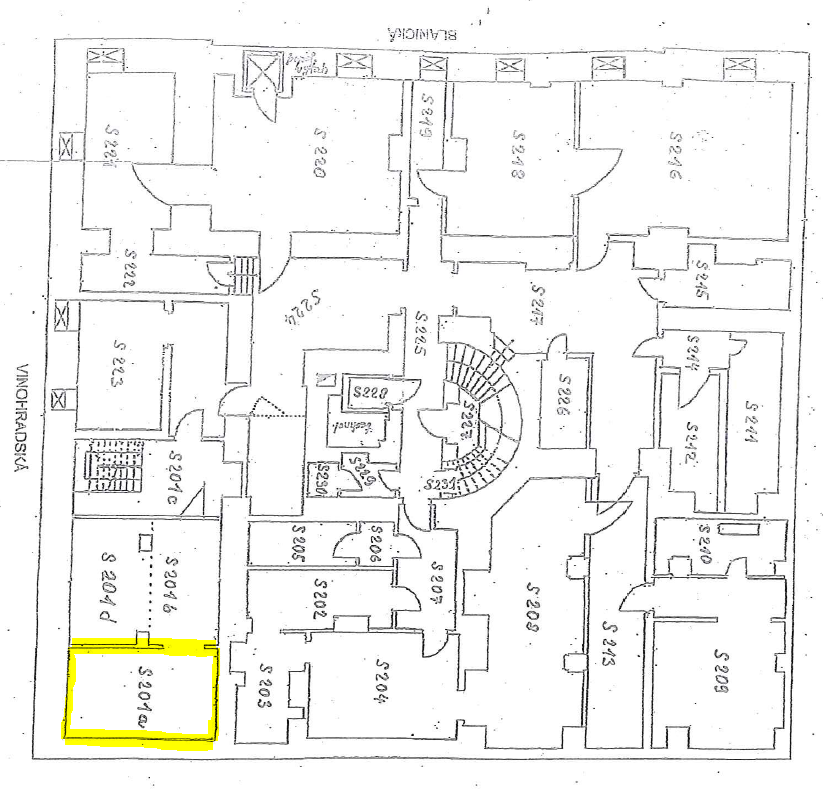 druh služby započitatelné m2započitatelné osobyúklid společných prostor14,00--výtah14,00--osvětlení společných prostor14,00--odvoz odpadu	14,00--recepční služby14,00--přeúčtovaná elektřina14,00--